Δ Η Λ Ω Σ Η   Σ Υ Μ Μ Ε Τ Ο Χ Η ΣΣ Ε   Α Γ Ω Ν Α   Ι Σ Τ Ι Ο Π Λ Ο Ϊ Α ΣΑ Ν Ο Ι Κ Τ Η Σ   Θ Α Λ Α Σ Σ Α Σ 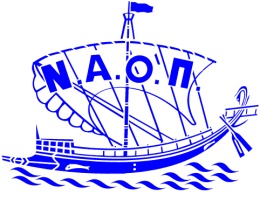 Προς τη γραμματεία του : …Ν.Α.Ο. ΠEΡΑΜΑΤΟΣ.....…………………………………………………………………………….1)   	Δηλώνω ότι αποδέχομαι τους κανονισμούς και τους όρους που αναφέρονται στην προκήρυξη του αγώνα, θα συμμετάσχω στον αγώνα με δική μου αποκλειστική ευθύνη και αποδέχομαι ακόμη ότι ο οργανωτής όμιλος και οποιασδήποτε επιτροπή που έχει σχέση με τον αγώνα δεν έχει καμμιά ευθύνη για τυχόν ατυχήματα ή ζημιές συμβούν στο σκάφος μου, σε πρόσωπα ή πράγματα στη θάλασσα ή την στεριά κατά την διάρκεια του αγώνα ή οποιαδήποτε άλλη ώρα.2)    	Δηλώνω ακόμα ότι το πιό πάνω αναφερόμενο σκάφος είναι εξοπλισμένο σύμφωνα με τις απαιτήσεις του ειδικού κανονισμού ασφαλείας ανοικτής θάλασσας της  I.S.A.F. για αγώνες κατηγορίας 4 και δεν φέρει ατομική διαφήμιση κατά την διάρκεια του αγώνα / επισυνάπτω αντίγραφο της αδείας από την Εθνική μου αρχή .3)    	Δηλώνω υπεύθυνα ότι το αντίγραφο του πιστοποιητικού καταμέτρησης που επισυνάπτω είναι εν ισχύ και δεν έχει για οποιονδήποτε  λόγο μεταβληθεί ή ανακληθεί μέχρι σήμερα. 4)   Δηλώνω ότι θα τηρηθούν οι σχετικές διατάξεις του Γ.Κ.Λ. αριθμ. 20 και αρ. 23, όπως τροποποιήθηκαν και ισχύουν, ότι τα προβλεπόμενα για την κατηγορία του σκάφους ναυτιλιακά έγγραφα και εφόδια είναι σε ισχύ και επί αυτού, καθώς επίσης και ότι θα εφαρμοστούν οι διεθνείς κανονισμοί ασφάλειας ναυσιπλοΐας. Δηλώνω ότι εγώ και το πλήρωμα μου είμαστε γνώστες και συμμορφωνόμαστε απόλυτα με τις κείμενες διατάξεις του ισχύοντος αθλητικού νόμου.Ημερομηνία: …………………….……………………….              Υπογραφή Κυβερνήτου:Κ Α Τ Α Σ Τ Α Σ Η    Π Λ Η Ρ Ω Μ Α Τ Ο Σ Πλήρωμα:ΗΜΕΡΟΜΗΝΙΑ:		                                             ΥΠΟΓΡΑΦΗ ΚΥΒΕΡΝΗΤΗ:Η κατάσταση πληρώματος παραλήφθηκε από τον: ……… Ν.Α.Ο. ΠΕΡΑΜΑΤΟΣ ΠΑΡΑΚΑΛΩ ΕΓΓΡΑΨΑΤΕ ΤΟ ΣΚΑΦΟΣ:  ΟΜΙΛΟΣ: ΣΤΟΝ ΑΓΩΝΑ: “ΠΕΡΑΜΑ”ΚΑΤΗΓΟΡΙΑ: ΧΑΡΑΚΤΗΡΙΣΤΙΚΑ ΕΘΝΙΚΟΤΗΤΟΣ ΤΟΥ ΣΚΑΦΟΥΣΣΗΜΑΙΑ: ΛΙΜΑΝΙ / Νο ΝΗΟΛΟΓΙΟΥ: ΓΡΑΜΜΑΤΑ ΕΘΝΙΚΟΤΗΤΟΣ ΚΑΙ ΑΡΙΘΜΟΣ ΣΤΟ ΠΑΝΙ: ΓΡΑΜΜΑΤΑ ΕΘΝΙΚΟΤΗΤΟΣ ΚΑΙ ΑΡΙΘΜΟΣ ΣΤΟ ΠΑΝΙ: ΣΤΟΙΧΕΙΑ ΣΚΑΦΟΥΣ & ΑΡΜΑΤΩΣΙΑΣΕΡΓΟΣΤΑΣΙΑΚΟΣ ΤΥΠΟΣ: ΕΡΓΟΣΤΑΣΙΑΚΟΣ ΤΥΠΟΣ: ΕΤΟΣ ΚΑΤΑΣΚΕΥΗΣ: ΧΡΩΜΑ ΣΚΑΦΟΥΣ: ΧΡΩΜΑ ΚΟΥΒΕΡΤΑΣ: ΧΡΩΜΑ ΚΟΥΒΕΡΤΑΣ: ΧΡΩΜΑ ΥΦΑΛΩΝ: ΤΥΠΟΣ ΙΣΤΙΟΦΟΡΙΑΣ:ΤΥΠΟΣ ΙΣΤΙΟΦΟΡΙΑΣ:ΧΡΩΜΑΤΑ ΜΠΑΛΟΝΙΩΝ ΑΠΟ ΠΑΝΩ ΠΡΟΣ ΤΑ ΚΑΤΩ:ΧΡΩΜΑΤΑ ΜΠΑΛΟΝΙΩΝ ΑΠΟ ΠΑΝΩ ΠΡΟΣ ΤΑ ΚΑΤΩ:ΧΡΩΜΑΤΑ ΜΠΑΛΟΝΙΩΝ ΑΠΟ ΠΑΝΩ ΠΡΟΣ ΤΑ ΚΑΤΩ:Νο 1 : Νο 1 : Νο 1 : Νο 2Νο 2Νο 2Νο 3Νο 3Νο 3ΛΕΠΤΟΜΕΡΕΙΕΣ ΠΙΣΤΟΠΟΙΗΤΙΚΟΥ ΚΑΤΑΜΕΤΡΗΣΕΩΣ ΠΟΥ ΕΠΙΣΥΝΑΠΤΕΤΑΙΝο: ΗΜΕΡΟΜΗΝΙΑ ΕΚΔΟΣΕΩΣ: ΕΚΔΟΘΗΚΕ ΑΠΟ: Ο ΑΡΧΙΚΟΣ ΒΑΘΜΟΣ ΙΚΑΝΟΤΗΤΟΣ ΤΟΥ ΣΚΑΦΟΥΣ ΕΙΝΑΙ: Ο ΑΡΧΙΚΟΣ ΒΑΘΜΟΣ ΙΚΑΝΟΤΗΤΟΣ ΤΟΥ ΣΚΑΦΟΥΣ ΕΙΝΑΙ: Ο ΑΡΧΙΚΟΣ ΒΑΘΜΟΣ ΙΚΑΝΟΤΗΤΟΣ ΤΟΥ ΣΚΑΦΟΥΣ ΕΙΝΑΙ: VHFΔΙΕΘΝΕΣ ΔΙΑΚΡΙΤΙΚΟ ΣΗΜΑ VHF: ΥΠΑΡΧΟΝΤΑ ΚΑΝΑΛΙΑ: ΥΠΕΥΘΥΝΗ ΔΗΛΩΣΗ ΚΥΒΕΡΝΗΤΟΥΟΝΟΜΑΤΕΠΩΝΥΜΟ ΚΥΒΕΡΝΗΤΟΥ: ΟΝΟΜΑΤΕΠΩΝΥΜΟ ΚΥΒΕΡΝΗΤΟΥ: ΟΜΙΛΟΣ:ΔΙΕΥΘΥΝΣΗ: ΤΗΛ:                                  ΤΗΛ:                                  E-MAIL : E-MAIL : E-MAIL : ΑΓΩΝΑΣ: “ΠΕΡΑΜΑ”ΗΜΕΡΟΜΗΝΙΑ: 08 / 07 / 2018ΣΚΑΦΟΣ:                                                                      GRE-                                  ΟΜΙΛΟΣ:               ΟΝΟΜΑΤΕΠΩΝΥΜΟ:  ΑΡ. ΜΗΤΡ. ΕΙΟΟΜΙΛΟΣ ΑΘΛΗΤΗΚυβερνήτης: Εντεταλμένος Εκπρόσωπος:1234567891011121314ΟΝΟΜΑΤΕΠΩΝΥΜΟΙΔΙΟΤΗΤΑΤΟΠΟΣΗΜΕΡΟΜΗΝΙΑΩΡΑ